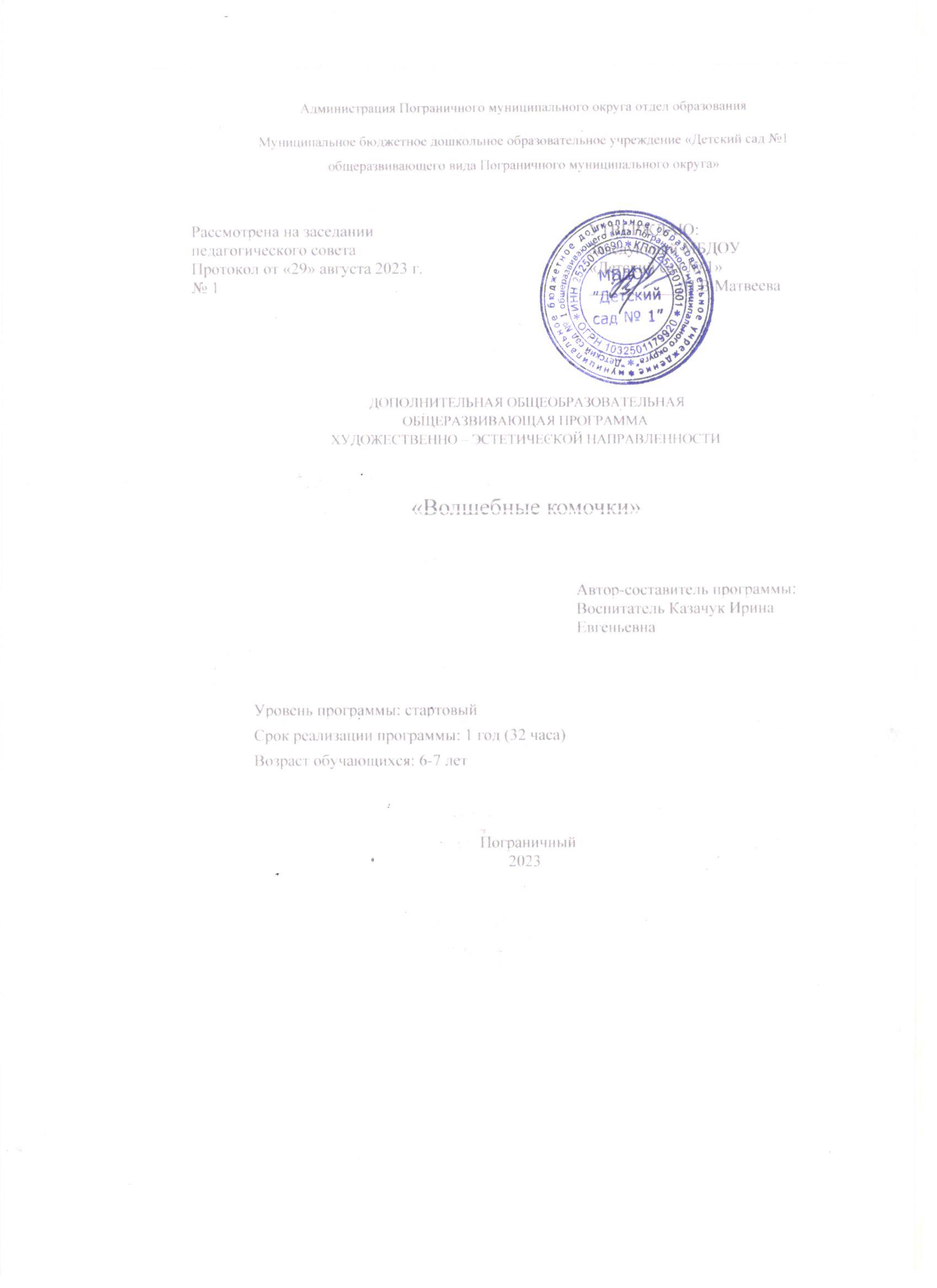 Раздел №1. Основные характеристики программы1.1 Пояснительная записка. Актуальность программы       Ручной труд – универсальное образовательное средство, способное уравновесить одностороннюю интеллектуальную деятельность.Ребёнок узнаёт мир с помощью манипуляций, то есть действий с различными предметами, которые позволяют ему узнать и изучить их свойства, при этом, познавая и свои творческие способности, изменить то, к чему прикасается. Одним из помощников ребёнка в этом важнейшем для его развития деле является – работа с бумагой.Аппликация – это один из самых простых, увлекательных и эффективных видов художественной деятельности. Дети с удовольствием работают с бумагой, потому что она легко поддается обработке. Особенно привлекательны для детей нетрадиционные техники работы с бумагой, с нетрадиционным материалом: рванная, скомканная бумага, салфетки. Доступность, простота техники исполнения удовлетворяет в них исследовательскую потребность, пробуждает чувство радости, успеха, развивает трудовые умения и навыки. Позволяет детям дошкольного возраста быстро достичь желаемого результата и вносит определенную новизну в творчество детей, делает его более увлекательным и интересным, что очень важно для работы с малышами.Создавая красивые аппликации своими руками, видя результат своей работы, дети испытывают положительные эмоции. Работа с бумагой даёт возможность детям проявить терпение, упорство, фантазию и художественный вкус, проявить творческие способности, приобрести ручную умелость, которая позволяет им чувствовать себя самостоятельными. Все это благотворно влияет на формирование здоровой и гармонично развитой личности.Направленность программыПрограмма имеет художественную направленность.Уровень освоения программы: стартовый.Отличительные особенности данной программы является ее соответствие общим принципам:а) Личностно ориентированные принципыПринцип адаптивности - предполагает создание открытой адаптивной модели воспитания и развития детей дошкольного возраста, обеспечивающей гуманный подход к развивающейся личности ребенка.Принцип развития. Развитие дошкольника, и в первую очередь - целостное развитие его личности и готовность личности к дальнейшему развитию.Принцип психологической комфортности. Предполагает психологическую защищенность ребенка, обеспечение эмоционального комфорта, создание условий для самореализации.в) Деятельностно - ориентированные принципыПринцип обучения деятельности. Главное - не передача детям готовых знаний, а организация такой детской деятельности, в процессе которой они сами делают «открытия», узнают что-то новое путем решения доступных проблемных задач. Используемые в процессе обучения игровые моменты, радость познания и открытия нового формируют у детей познавательную мотивацию, а преодоление возникающих в процессе учения интеллектуальных и личностных трудностей развивает волевую сферу.Креативный принцип. В соответствии со сказанным ранее необходимо учить творчеству, т.е. «выращивать» у дошкольников способность переносить ранее сформированные навыки в ситуации самостоятельной деятельности, инициировать и поощрять потребность детей самостоятельно находить решение нестандартных задач и проблемных ситуаций.Адресат программы Возраст детей, которым адресована данная дополнительная образовательная программа, 6-7 лет воспитанники старшей группы МБДОУ «Детский сад № 1» пгт. ПограничныйСодержание программы ориентировано на добровольные одновозрастные группы детей. Набор в группу - свободный. В целом, состав групп остается постоянным. Однако состав групп может изменяться по следующим причинам: обучающиеся могут быть отчислены при условии систематического непосещения занятий; смены места жительства и др. Наполняемость групп выдержана в пределах требований СанПиН и информационного письма Департамента молодежной политики, воспитания и социальной защиты детей Минобрнауки РФ от 19.10.2006 № 06-1616 «О методических рекомендациях» (Приложение 7 «Примерная наполняемость групп»): до 15 человек.Срок реализации программы - 1 год.Режим занятий: один академический час в неделю.Ведущей формой организации обучения является групповая.Продолжительность одного занятия регламентируется требованиями СанПиН к занятиям с детьми дошкольного возраста и составляет 25-30 минут.Способами определения результативности реализации программы являются наблюдение, выставки работ.Формой подведения итогов реализации данной программы являются открытые занятия для родителей.Сроки реализации программы -  8 месяцев (32 часа)Режим занятий: 1раз в неделю;Длительность занятий: 30 минут.1.2. Цели и задачи программыЦель:   Развитие ручной умелости у детей старшего дошкольного возраста через укрепление мелкой моторики пальцев рук и организацию совместного изобразительного творчества детей и взрослых.Задачи:Обучающие:• Знакомить детей с основными понятиями и базовыми формами разных техник. • Обучать различным приемам работы с бумагой.  • Формировать умения следовать устным инструкциям. • Знакомить детей с основными геометрическими понятиями: круг, квадрат, треугольник, угол, сторона, вершина и т.д. • Обогащать словарь ребенка специальными терминами. • Развивать умение создавать композиции с изделиями, выполненными в различных техниках работы с бумагой. • Способствовать созданию игровых ситуаций, расширять коммуникативные способности детей. Развивающие: • Развивать внимание, память, логическое и пространственное воображение. • Развивать мелкую моторику рук и глазомер. • Развивать художественный вкус, творческие способности и фантазии детей. • Развивать у детей способность работать руками, приучать к точным движениям пальцев, совершенствовать мелкую моторику рук, развивать глазомер. • Развивать пространственное воображение. Воспитательные: • Воспитывать интерес к искусству квиллинга. • Совершенствовать трудовые навыки, формировать культуру труда, учить аккуратности, умению бережно и экономно использовать материал, содержать в порядке рабочее место.1.3 Содержание программыУчебный план 2023-2024Содержание учебного плана на 2022-2023 годОктябрь“Осеннее дерево”Учить последовательно выполнять работу. Скатывать салфетки в комочек, обмакивать в клей и прикладывать к листу бумаги. Закреплять умение ритмично располагать “комочки”Бумажные салфетки желтого и красного цвета, клей в розетках, матерчатые салфетки, 1/2 альбомного листа, осенние листочки.“Консервируем овощи”Учить наклеивать готовые формы в определенных частях основы - листа согласно образцу; закреплять знания округлых форм (круг, овал).Светлая основа в форме банки, готовые фигуры (круги красные, зеленые, желтые) диаметром 4-4,5 см, овалы зеленые 2.5х6.5 см, клей, кисть клеевая, клеенка, тряпочка, поднос.“Гриб”Совершенствовать умение составлять аппликацию и наносить клей на детали. Развивать точность и координацию движений.1/2 альбомного листа; вырезанные из цветной бумаги заготовки: трава, детали гриба; клей, кисть для клея, тряпочка, клеенка-подкладка.“Фрукты в вазе”Учить детей наносить клей на деталь и наклеивать ее на лист. Продолжать знакомить с зеленым цветом, учить соотносить цвет с его наименованием. Воспитывать доброжелательное отношение к окружающим.Цветной картон, на который заранее наклеена ваза; вырезанные из цветной бумаги яблоки и груши желтого и зеленого цветов; клей, кисточка для клея, тряпочка. клеенка-подкладка.“Веселый зонтик”Учить последовательно выполнять работу. Скатывать салфетки в комочек, обмакивать в клей и прикладывать близко друг к другу, развивать цветовое восприятие. Воспитывать терпение, усидчивость.1/2 альбомного листа с изображением зонтика, разноцветные салфетки, клей в розетках, матерчатые салфетки.Ноябрь“Салфетка”Продолжать учить скатывать комочки из бумажных салфеток. Закреплять умение равномерно распределять комочки по всему листу. Воспитывать терпение.Альбомный лист в форме квадрата(15х15), разноцветные салфетки, клей, матерчатые салфетки.“Рамочка для мамочки”Вызывать интерес к созданию красивой рамки для мамы. Продолжать учить скатывать комочки из бумажных салфеток. Закреплять умение располагать комочки по краям ( по периметру) прямоугольной формы. Воспитывать желание доводить дело до конца.Картон прямоугольной формы, разноцветные салфетки, клей в розетках, матерчатые салфетки.“Ветка рябины”Учить последовательно выполнять работу; скатывать салфетки в комочек, обмакивать в клей и прикладывать близко друг к другу, развивать цветовое восприятие.1/2 альбомного листа, цветные бумажные салфетки, клей в розетках, матерчатые салфетки.“Белая шубка для зайки”Знакомить с сезонными изменениями в природе. Закреплять умение аккуратно наклеивать комочки к поверхности листа.Силуэт зайца, белые салфетки, клей, матерчатые салфетки.                                                 Декабрь                                                 “Гусеничка»Учить составлять изображение предмета из нескольких одинаковых форм(кругов); закреплять и отрабатывать знания и умения работы с клеем.Зеленый лист с 1/4 альбомного листа, готовые формы (круги желтого цвета диаметром 2 см), темный карандаш, клей. кисть клеевая, клеенка, тряпочка, поднос.“Праздничная елочка”Учить детей создавать образ нарядной праздничной елочки на основе незавершенной композиции (конус зеленого цвета). Продолжать учить скатывать салфетки в комочек и приклеивать на силуэт елочки-огоньки.Картон на каждого ребенка с изображением елочки (конус зеленого цвета), разноцветные салфетки, клей в розетках, матерчатые салфетки.“Бусы на елку”Учить детей наклеивать готовые формы, чередуя по цвету; закреплять навыки ориентирования на плоскости листа.1/2 альбомного листа с нарисованной нитью для бус, готовые формы (кружки красного, синего цветов), клей, кисть клеевая, клеенка, тряпочка, поднос.«Снеговик»Продолжать учить скатывать салфетки в комки, обмакивать в клей и прикладывать близко друг к другу. Воспитывать терпение, усидчивость.1/2 альбомного листа с изображением снеговика, бумажные салфетки белого цвета, клей, матерчатые салфетки.Январь“На полянку, на лужок тихо падает снежок” (коллективная работа)Продолжать учить скатывать из мелких кусочков бумаги шарики и равномерно наклеивать по всему листу. Развивать эстетическое восприятие, желание довести начатую работу до конца.Силуэты деревьев на темном листе, белые салфетки, клей, кисти, тряпочка.“Покормим птичек, птичек синичек”Закреплять умение аккуратно разрывать бумагу на кусочки небольшого размера, приклеивать кусочки бумаги к картону; формировать интерес и положительное отношение к аппликации.1/2 альбомного листа с контурным изображением птички; бумажные салфетки желтого цвета, игрушечная птичка, клей, кисти, салфетки.Котенок по имени “Гав”Закреплять умение скатывать салфетки в комочек, обмакивать в клей и прикладывать близко друг к другу, развивать цветовое восприятие. Воспитывать терпение, усидчивость.Игрушка котенок, 1/2 альбомного листа с контурным изображением котенка, цветные салфетки, клей, кисти, салфетки.“Валентинка” (День Святого Валентина)Закреплять умение скатывать комочки из салфеток, раскатывать, обмакивать в клей и прикладывать по контуру, упражняя в плотном присоединении одного элемента к другому. Воспитывать аккуратность.Бархатная бумага в форме сердечка, разноцветные салфетки, клей в розетках, матерчатые салфетки.Февраль“Чашка для папы”Закреплять умение составлять композицию при наклеивании готовых форм. Учить наклеивать детали на шаблон(чашку).Шаблон(чашка), готовые детали (звездочки, танк), клей, кисть, клеенка, тряпочка“Платочек”Закреплять умение скатывать комочки из бумажных салфеток. Учить располагать комочки по краям треугольной формы. Воспитывать желание доводить дело до конца.Белая основа треугольной формы с основанием и высотой, разноцветные бумажные салфетки, клей, матерчатые салфетки.“Смотрит солнышко в окошко”Продолжать учить скатывать салфетки в комки, обмакивать в клей и прикладывать близко друг к другу. Воспитывать терпение, усидчивость.1/2 альбомного листа с изображением солнышка, бумажные салфетки желтого цвета, клей, матерчатые салфетки.«Весёлый зонтик»Продолжать учить скатывать салфетки в комки, обмакивать в клей и прикладывать близко друг к другу. Воспитывать терпение, усидчивость.1/2 альбомного листа с изображением зонтика, бумажные салфетки желтого цвета, клей, матерчатые салфетки.Март“Цветы в подарок маме”Учить детей создавать красивую композицию из цветов(букет)в смешанной технике: бумажная пластика + рваная бумага, развивать эстетическое восприятие. Воспитывать заботливое отношение к маме.Тонированный лист бумаги с контурным изображение веточки, салфетки желтого цвета, зеленая цветная бумага, клей, кисти, салфетки.“Пирамидка”Учить наклеивать готовые формы(круги) в определенной последовательности, учитывая их величину и располагать в высоту от самого большого до самого маленького; закреплять знания о величине, форме и цвете.1/2 альбомного листа, цветные круги диаметром 5см, 4см, 3см,2см, 1см, клей, кисть, клеенка, тряпочка.“Полотенце для зайчат”Учить располагать подготовленные фигуры (круг, треугольник) на середине листа; закреплять навыки ориентировки на плоскости альбомного листа.Игрушка зайка, образец “полотенца”, цветная основа 10х20см с выполненной бахромой, готовые формы (круги, треугольники), клей. кисть, клеенка, тряпочка.                    “Мы летим в космос” (День космонавтики)Формировать комочки из салфеток, раскатывать, обмакивать в клей и прикладывать близко друг к другу. Развивать чувство формы. Воспитывать аккуратность. Картон на каждого ребенка с силуэтом ракеты, разноцветные салфетки, клей, матерчатые салфетки.Апрель“Пасхальное яйцо”Формировать комочки из салфеток, раскатывать, обмакивать в клей и прикладывать близко друг к другу. Развивать чувство формы и композиции.Силуэт яйца, разноцветные салфетки, клей, матерчатые салфетки.” Пузырь, соломинка и лапоть”Учить раскладывать на листе бумаги сюжетную композицию. Закреплять приемы наклеивания. Учить дорисовывать предметы фломастерами, доводя до нужного образа.Альбомный лист с наклеенной внизу “речкой”-полоской синей бумаги; вырезанные из цветной бумаги детали: голубой круг, желтая полоска, коричневый овал; фломастеры, клей, кисть, салфетки.«Цыплёнок»Формировать комочки из салфеток, раскатывать, обмакивать в клей и прикладывать близко друг к другу. Учить дорисовывать предметы фломастерами, доводя до нужного образа. Развивать чувство формы и композиции.Силуэт цыплёнка, разноцветные салфетки, клей, матерчатые салфетки.«Ёжик»Формировать комочки из салфеток, раскатывать, обмакивать в клей и прикладывать близко друг к другу. Учить дорисовывать предметы фломастерами, доводя до нужного образа. Развивать чувство формы и композиции.Силуэт ёжика, разноцветные салфетки, клей, матерчатые салфетки.Май“Праздничный салют”Формировать комочки из салфеток, раскатывать, обмакивать в клей и прикладывать на подготовленный темный фон (разноцветные огоньки салюта в небе).Развивать чувство ритма.Картон синего цвета, бумажные салфетки ярких цветов, клей, салфетки.«Цветок – колокольчик»Формировать комочки из салфеток, раскатывать, обмакивать в клей.Рисунок контура колокольчика; бумажные салфетки голубого или синего цвета.«Одуванчик»Коллективная работа.Формировать комочки из салфеток, раскатывать, обмакивать в клей.Альбомный лист тонированный под зелёное поле; бумажные салфетки жёлтого цвета.“Божья коровка”Закреплять умение скатывать из бумаги комочки разных размеров, составлять изображение из частей, дополнять недостающими деталями. Формировать интерес к насекомым.Игрушка божья коровка, 1/2 альбомного листа, красные бумажные салфетки, черная цветная бумага, клей, кисти, салфетки.1.4 Планируемые результаты:Личностные результаты: - у обучающихся будет развито внимание, память, мышление, пространственное воображение, мелкая моторикарук и глазомер; художественный вкус, творческие способности и фантазия;- обучающиеся овладеют навыками культуры труда;- улучшат свои коммуникативные способности и приобретут навыки работы.Метапредметные результаты:- будут знать свойства различных видов бумаги;-узнают свойства материалов, инструментов и приспособлений для работы с бумагой;-приобретут знание технологий изготовления изделий.Предметные результаты:-научатся согласовывать свои действия;-смогут передавать образ предмета, явления окружающего мира;- научатся различным приемам работы с бумагой;- будут знать основные геометрические формы и тела;- научатся следовать устным инструкциям; создавать изделия из бумаги;РАЗДЕЛ № 2. ОРГАНИЗАЦИОННО-ПЕДАГОГИЧЕСКИЕ УСЛОВИЯ2.1 Условия реализации программыМатериально-техническое обеспечение:     Образовательная деятельность по решению задач дополнительного образования детей проводится в специально оборудованном, регулярно проветриваемом, хорошо освещенном помещении, где имеются рабочие места для детей, стенды с образцами, шкафы для хранения образцов, поделок, выставочных работ и материалов для работы. Материалы используемые в работе с детьми:
- наборы цветной бумаги, картон белый и цветной,
- гофрированная цветная бумага, салфетки разных цветов,
- клейстер, кисти и клеящий карандаш,
- ножницы, клеенка, салфетки,
- трафареты, шаблоны.Учебно-методическое и информационное обеспечение:- Наглядные пособия поделок и изделий, собственноручно изготовленных педагогом. - Творческие работы, стенды и т. д
- альбомы иллюстраций работ по разным видам аппликаций.
- образцы работ взрослых и старших детей.
- дидактические игры: «Подбери по цвету», «Собери букет», « Выложи по светлоте», «Собери картинку» и др.- технологические карты- . Постановление Главного государственного санитарного врача Российской Федерации от 28 сентября 2020 года № 28 “Санитарно- эпидемиологические требования к организациям воспитания и обучения, отдыха и оздоровления детей и молодежи” (СП 2.4.3648-20).2.2 Оценочные материалы и формы аттестацииКарта мониторинга по программе     При реализации программы проводится оценка индивидуального развития детей. Она проводится в рамках ОД в форме наблюдений за художественно-продуктивной деятельностью детей, в индивидуальной работе, направленной на выявление уровня изобразительных умений. Диагностика умений и навыков проводится 2 раза в год (в сентябре и мае).2.3 Методические материалы    Плакаты, схемы, модели, демонстрационный материал, методические пособия, дидактические игры, художественная и вспомогательная литература, фотографии, иллюстрации, разработанные беседы, игры, образцы.В работе используются различные методы и приемы:1.Организационные:• словесный (устное изложение, беседа, рассказ, лекция и т.д.) • наглядный (показ мультимедийных материалов, иллюстраций, наблюдение, показ (выполнение) педагогом, работа по образцу и др.)• практический (выполнение работ по инструкционным картам, схемам и др.)2. Методы, в основе которых лежит уровень деятельности детей: • объяснительно-иллюстративный – дети воспринимают и усваивают готовую информацию • репродуктивный – дошкольники воспроизводят полученные знания и освоенные способы деятельности • частично-поисковый – участие детей в коллективном поиске, решение поставленной задачи совместно с педагогом  • исследовательский – самостоятельная творческая работа детей.2.4 Календарный учебный график2.5 Календарный план воспитательной работыСписок литературы:Аппликации и поделки из бумаги для детей 3-4 лет-М: Стрекоза,2010Гришина Н.Н, Анистратова А.А.Поделки из кусочков бумаги – Оникс, 2009Г.И. Довженко «100 поделок из бумаги» Комарова Т.С.  «Изобразительная деятельность в детском саду» 2010г. Комарова Т.С.  «Игра и изобразительное творчество» («Дошкольное педагогика »  № 4-  2005г. ) Невилько Н. Волшебные салфетки - Обруч,2003,№1Новицкая С. А. Поделки из бумаги. Совместное творчество педагога и дошкольника: Методическое пособие для педагогов ДОУ.- «ИЗДАТЕЛЬСТВО «ДЕТСТВО-ПРЕСС», 2012.-96 с., илл. + цв. вкл.Шайдурова Н.В. Учимся делать открытки: Учебно-методическое пособие для педагогов.- СПб.: ООО «ИЗДАТЕЛЬСТВО «ДЕТСТВО-ПРЕСС», 2012.-96 с., илл. + цв. вкл.№ п/пНазвание раздела, темыКоличество часов Количество часов Количество часов Количество часов Формы аттестации/контроля№ п/пНазвание раздела, темыВсегоВсегоТеорияПрактикаФормы аттестации/контроля1“Осеннее дерево”1120 мин40 минНаблюдение, выставка работ2Консервируем овощи1120 мин40 минНаблюдение, выставка работ3Гриб1120 мин40 минНаблюдение, выставка работ4Фрукты в вазе1120 мин40 минНаблюдение, выставка работ5.Салфетка1120 мин40 минНаблюдение, выставка работ6.Рамочка для мамочки1120 мин40 минНаблюдение, выставка работ7.Ветка рябины1120 мин40 минНаблюдение, выставка работ8.Белая шубка для зайчика1120 мин40 минНаблюдение, выставка работ9.Гусеничка 1120 мин40 минНаблюдение, выставка работ10.Праздничная ёлочка1120 мин40 минНаблюдение, выставка работ11.Бусы на ёлку1120 мин40 минНаблюдение, выставка работ12СнеговикСнеговик120 мин40 минНаблюдение, выставка работ13. На полянку, на лужок тихо падает снежокНа полянку, на лужок тихо падает снежок120 мин40 минНаблюдение, выставка работ14.Покормим птичек, птичек синичекПокормим птичек, птичек синичек120 мин40 минНаблюдение, выставка работ15.Котёнок по имени «Гав»Котёнок по имени «Гав»120 мин40 минНаблюдение, выставка работ16.ВалентинкаВалентинка120 мин40 минНаблюдение, выставка работ17Чашка для папыЧашка для папы120 мин40 минНаблюдение, выставка работ18.ПлаточекПлаточек120 мин40 минНаблюдение, выставка работ19.Смотрит солнышко в окошкоСмотрит солнышко в окошко120 мин40 минНаблюдение, выставка работ20.Весёлый зонтик Весёлый зонтик 120 мин40 минНаблюдение, выставка работ21. Цветы в подарок мамеЦветы в подарок маме120 мин40 минНаблюдение, выставка работ22.ПирамидкаПирамидка120 мин40 минНаблюдение, выставка работ23. Полотенце для зайчатПолотенце для зайчат120 мин40 минНаблюдение, выставка работ24.Мы летим в космосМы летим в космос120 мин40 минНаблюдение, выставка работ25.Пасхальное яйцоПасхальное яйцо120 мин40 минНаблюдение, выставка работ26.Пузырь, соломинка и лапотьПузырь, соломинка и лапоть120 мин40 минНаблюдение, выставка работ27. ЦыплёнокЦыплёнок120 мин40 минНаблюдение, выставка работ28. ЁжикЁжик120 мин40 минНаблюдение, выставка работ29.Праздничный салют Праздничный салют 120 мин40 минНаблюдение, выставка работ30.Цветок колокольчикЦветок колокольчик120 мин40 минНаблюдение, выставка работ31.ОдуванчикОдуванчик120 мин40 минНаблюдение, выставка работ32Божья коровкаБожья коровка120 мин40 минНаблюдение, выставка работ                          Итого:                           Итого: 32 ч10,6 ч21,4 чКритерийВыполняет работу самостоятельно (детали приклееныаккуратно)Выполняет работу с помощью воспитателяВыполняет редко (работавыполнена небрежно)1Правильно держит ножницы2 балла1 балл0 баллов2Сочетает способ вырезания с обрыванием2 балла1 балл0 баллов3Режет ножницами по диагонали2 балла1 балл0 баллов4Плавно срезает и закругляет углы2 балла1 балл0 баллов5Вырезает симметричные изображения избумаги, сложенной пополам2 балла1 балл0 баллов6Вырезает одинаковые фигуры или ихдетали из бумаги, сложенной гармошкой2 балла1 балл0 баллов7Аккуратно наклеивает изображения предметов, состоящих из несколькихчастей2 балла1 балл0 баллов8Составляет узоры из растительных форм игеометрических фигур2 балла1 балл0 балловСумма балловСумма баллов12-16баллов5-11баллов0-4баллаУровневый   показательУровневый   показательВысокийСреднийНизкийПрисваиваемый баллПрисваиваемый балл2 балла1 балл0 балловЭтапы образовательного процессаЭтапы образовательного процесса1 годПродолжительность учебного года, неделяПродолжительность учебного года, неделя32Количество учебных днейКоличество учебных дней32Продолжительность учебных периодов1 полугодие01.10.2022- 31.12.2022Продолжительность учебных периодов2 полугодие12.01.2023- 31.05.2023Возраст детей, летВозраст детей, лет6-7 летПродолжительность занятия, часПродолжительность занятия, час30 мин.Режим занятияРежим занятия1 раз/недГодовая учебная нагрузка, часГодовая учебная нагрузка, час32№ п/пМесяцДень неделиВремя проведения занятияФормазанятияКол-во часов1СентябрьЧетверг15.30-15.55групповая42ОктябрьЧетверг15.30-15.55групповая43.НоябрьЧетверг15.30-15.55групповая44.ДекабрьЧетверг15.30-15.55групповая45.ЯнварьЧетверг15.30-15.55групповая46.ФевральЧетверг15.30-15.55групповая47.МартЧетверг15.30-15.55групповая48.АпрельЧетверг15.30-15.55групповая4